Women with
Disabilities Australia[Γυναίκες
στην Αυστραλία]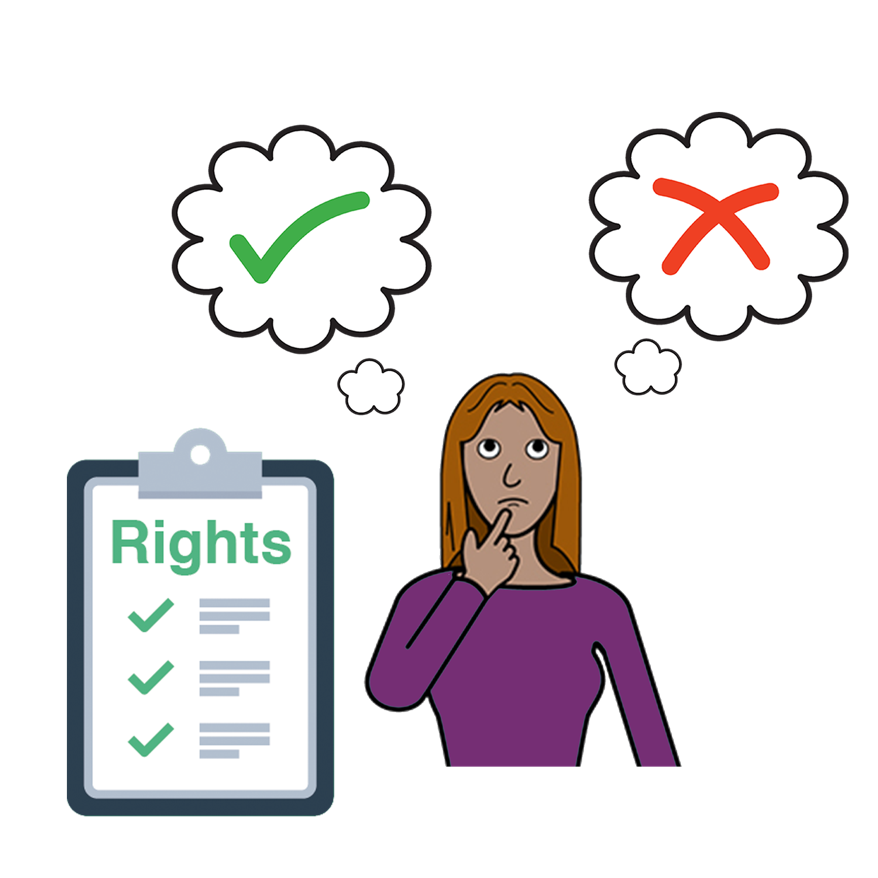 Βιβλίο 2Το δικαίωμά σας
να κάνετε επιλογές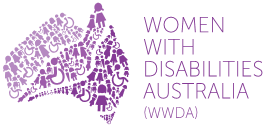 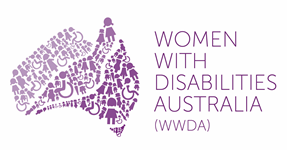 Είμαστε οι Women with Disabilities Australia [Γυναίκες με Αναπηρίες στην Αυστραλία]. Θα γράφουμε WWDA όταν μιλάμε για εμάς.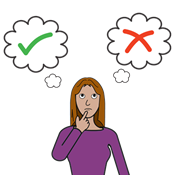 Βιβλίο 2Αυτό το βιβλίο έχει θέμα τις  επιλογές. 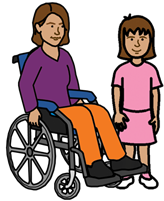 Αυτό το βιβλίο είναι για γυναίκες και κορίτσια με αναπηρία.Ενημερωθείτε για την αναπηρία στο βιβλίο Νέες λέξεις.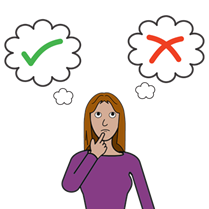 Τι είναι Επιλογή;Επιλογή είναι όταν παίρνετε μία απόφαση για κάτι.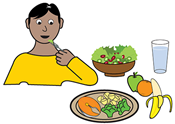 Όπωςτι να φάτε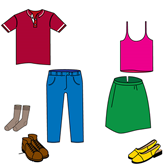 τι να φορέσετεΚαι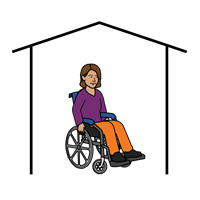 πού να ζήσετε.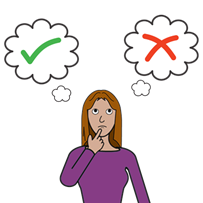 Μερικά άτομα νομίζουν ότι οι γυναίκες με αναπηρία δεν μπορούν να κάνουν επιλογές για πράγματα.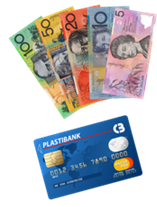 Όπωςγια τα χρήματά μας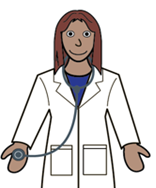 για την υγεία μας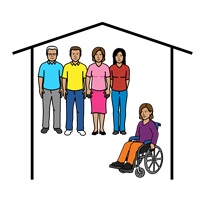 με ποιον θα ζήσουμε.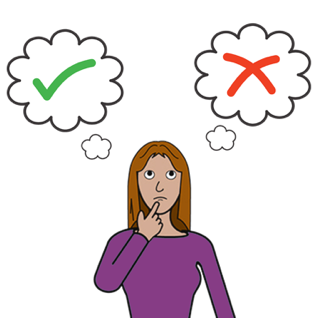 ΔικαιώματαΟι γυναίκες και τα κορίτσια με αναπηρία μπορούμε να κάνουμε τις δικές μας επιλογές.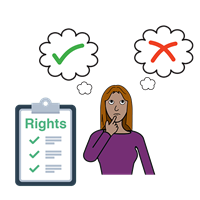 Έχετε το δικαίωμα να κάνετε τις δικές σας επιλογές.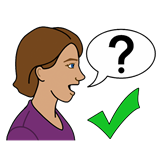 Μερικές γυναίκες και κορίτσια με αναπηρία μπορεί να χρειαστούν βοήθεια για να κάνουν επιλογές.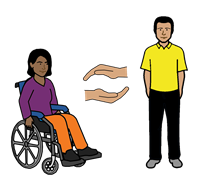 Έχετε δικαίωμα να λάβετε οποιαδήποτε βοήθεια χρειάζεστε.Η Αυστραλιανή Κυβέρνηση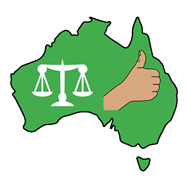 Η Αυστραλιανή Κυβέρνηση πρέπει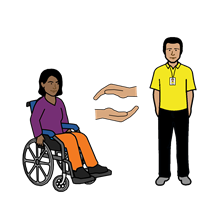 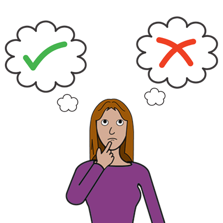 να υποστηρίζει τις γυναίκες με αναπηρία να κάνουν τις δικές τους επιλογές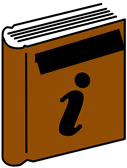 να δίνει σε γυναίκες
και κορίτσια με αναπηρία πληροφορίες που μπορούν να κατανοήσουν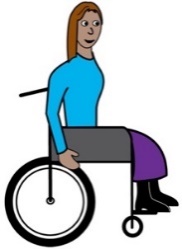 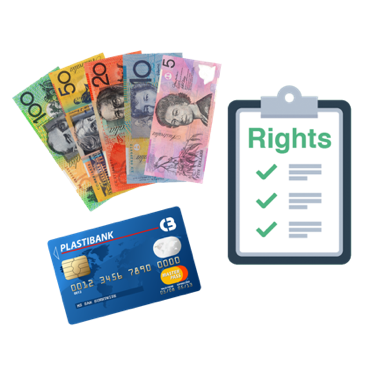 να ακολουθεί την Σύμβαση των ΗΕ για τα Δικαιώματα Ατόμων με Αναπηρίες. Σας ευχαριστούμε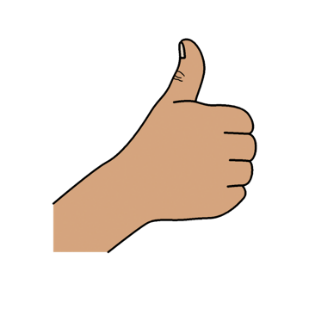 Ποιος έγραψε αυτό το βιβλίο;Οι Women with Disabilities Australia [οι Γυναίκες της Αυστραλίας με Αναπηρίες] έγραψαν αυτό το βιβλίο.Αυτό το βιβλίο παρέχει μόνο γενική εκπαίδευση και πληροφορίες. Πνευματικό Δικαίωμα© Copyright [Πνευματικό Δικαίωμα]Women with Disabilities Australia (WWDA) Inc.2019 [Γυναίκες με Αναπηρίες στην Αυστραλία]Όλα τα δικαιώματα πνευματικής ιδιοκτησίας, συμπεριλαμβανομένων του πνευματικού δικαιώματος και της πατέντας, σε αυτό το βιβλίο είναι ιδιοκτησία και αδειοδοτημένα από τις Women with Disabilities Australia Inc. [Γυναίκες με Αναπηρίες στην Αυστραλία]Ευχαριστούμε για τα χρήματα για την συγγραφή αυτού του βιβλίου. Το National Disability Insurance Scheme [Εθνικό Πρόγραμμα Ασφάλισης Ατόμων με Αναπηρία] έδωσε στις Women With Disabilities Australia [Γυναίκες με Αναπηρίες στην Αυστραλία] χρήματα για να συμβάλει στην δημιουργία αυτής της ιστοσελίδας.Οι εικόνες που χρησιμοποιήθηκαν σε αυτό το βιβλίοEasy on the I Images © 2018 Leeds and York Partnership NHS Foundation Trust. Χρησιμοποιήθηκαν με έγκριση. www.easyonthei.nhs.uk